Publicado en Madrid el 23/04/2018 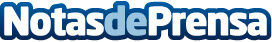 La ciudad de Madrid se une al programa Connected Citizens de Waze con CARTOEl uso bidireccional de datos tiene como objetivo aliviar la congestión de tráfico y mejorar la información de las infraestructurasDatos de contacto:Aurora OchoaActitud de Comunicación 913022860Nota de prensa publicada en: https://www.notasdeprensa.es/la-ciudad-de-madrid-se-une-al-programa Categorias: Viaje Automovilismo Madrid E-Commerce Software Dispositivos móviles Industria Automotriz http://www.notasdeprensa.es